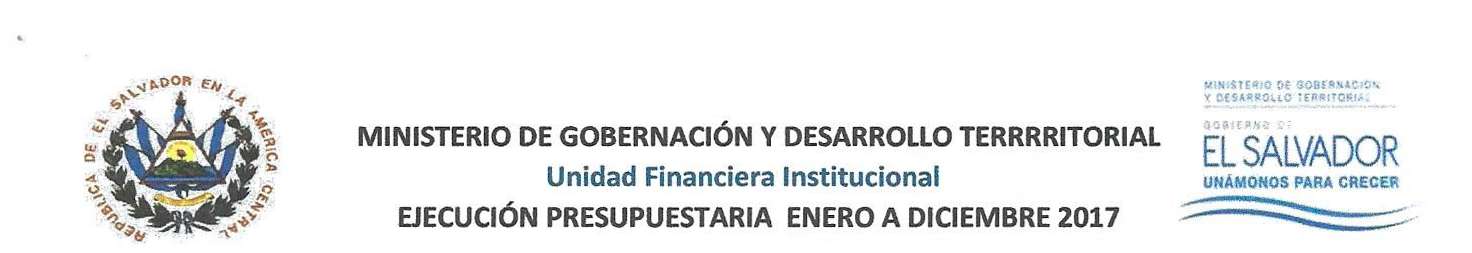 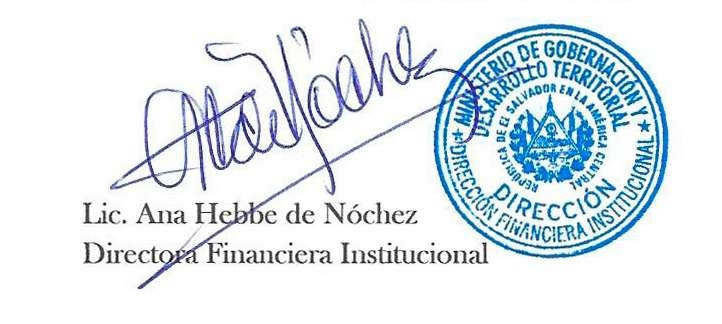 L/TNombrePresupuestadoEjecutado01Dirección y Administración Institucional$ 5504,218.62$ 5191,836.620101Dirección Superior$ 518,483.29$ 515,740.840102Administración General$ 4146,321.70$ 3837,780.590103Unidad Financiera Institucional$ 420,126.00$ 420,115.250104Planificación Estratégica$ 139,125.63$ 139,103.760105Asuntos Jurídicos$ 279,662.00$ 278,746.180106Igualdad Sustantantiva y Vida Libre de Violencia Contra la Mujer$ 500.00$ 350.0002Prevención y Atención de Riesgos$ 6143,890.34$ 6068,104.020201Prevención, Control y Extinción de Incendios$ 3621,955.34$ 3603,495.570202Protección Civil, Prevención y Mitigación de Desastres$ 2521,935.00$ 2464,608.4503Desarrollo Territorial$ 8798,897.06$ 8318,461.210301Gobernaciones Departamentales$ 1807,171.00$ 1802,235.250302Gestión para el Desarrollo$ 562,313.61$ 552,323.610303Atención a Veteranos y Excombatientes$ 5518,912.45$ 5080,518.150304Apoyo a la Articulación Territorial con Participación Social$ 910,500.00$ 883,384.2004Gestión de Servicios$ 7089,231.98$ 7088,165.430401Servicio Postal$ 5994,598.07$ 5994,209.420402Publicaciones e Impresiones$ 616,437.51$ 615,809.470403Evaluación de Espectáculos Públicos$ 211,719.00$ 211,698.160404Registro de Asociaciones y Fundaciones sin Fines de Lucro$ 137,316.54$ 137,300.110405Centros de Gobierno$ 129,160.86$ 129,148.2705Infraestructura$ 215,234.00$ 111,305.810501Infraestructura Institucional$ 50.00$0502Infraestructura Social$ 215,184.00$ 111,305.81TotalTotal$ 27751,472.00$ 26777,873.09Porcentaje de EjecuciónPorcentaje de Ejecución9649%9649%